开发企业二级资质申请企业用户手册企业资质申报流程第一步登录【浙江省房地产审批服务事项管理系统】完善信息，详细操作步骤参见【企业基本信息补充完善】：查看补录“企业基本信息”、“企业在册人员”、“质量管理相关内容”；第二步登录【浙江政务服务网】进行资质申报，详细操作步骤参见【企业资质申报】。企业基本信息补充完善浏览器选择及系统网址建议计算机安装谷歌浏览器 或 360安全浏览器（改极速模式），在浏览器输入框中输入http://kfjy.jst.zj.gov.cn/kfjy，访问浙江省房地产审批服务事项管理系统（原浙江省房地产开发经营管理系统）。系统登录-方法一、新企业注册在登录页面点击【政务网登入】，跳转到浙江省政务服务网登录页面；输入用户名、密码登录成功后，进入浙江省房地产审批服务事项管理系统。如下图。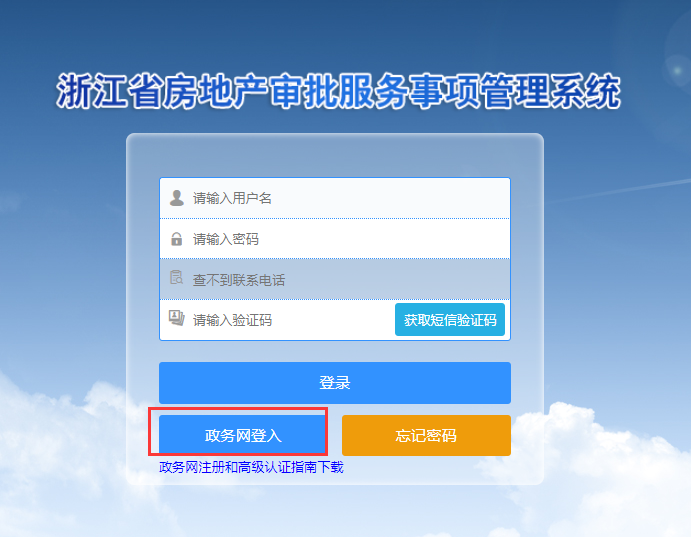 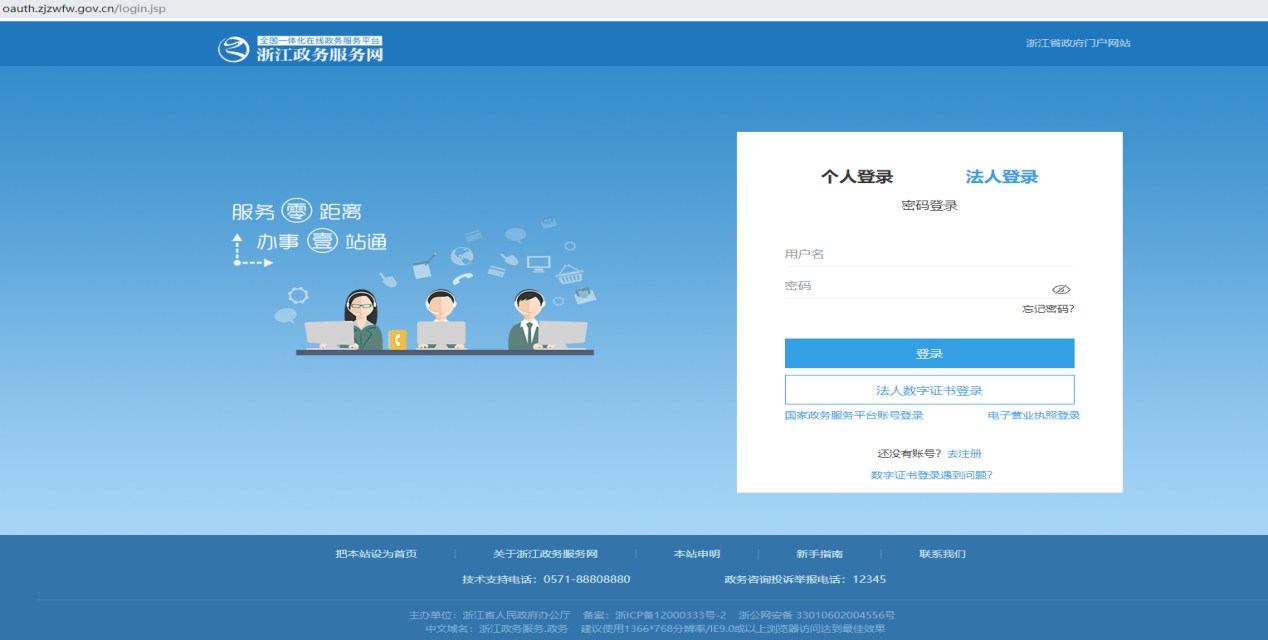 企业没有账号时，在浙江省政务服务网登录页面，点击“去注册”链接，跳转到用户注册页面，录入企业相关信息完成注册。如下图。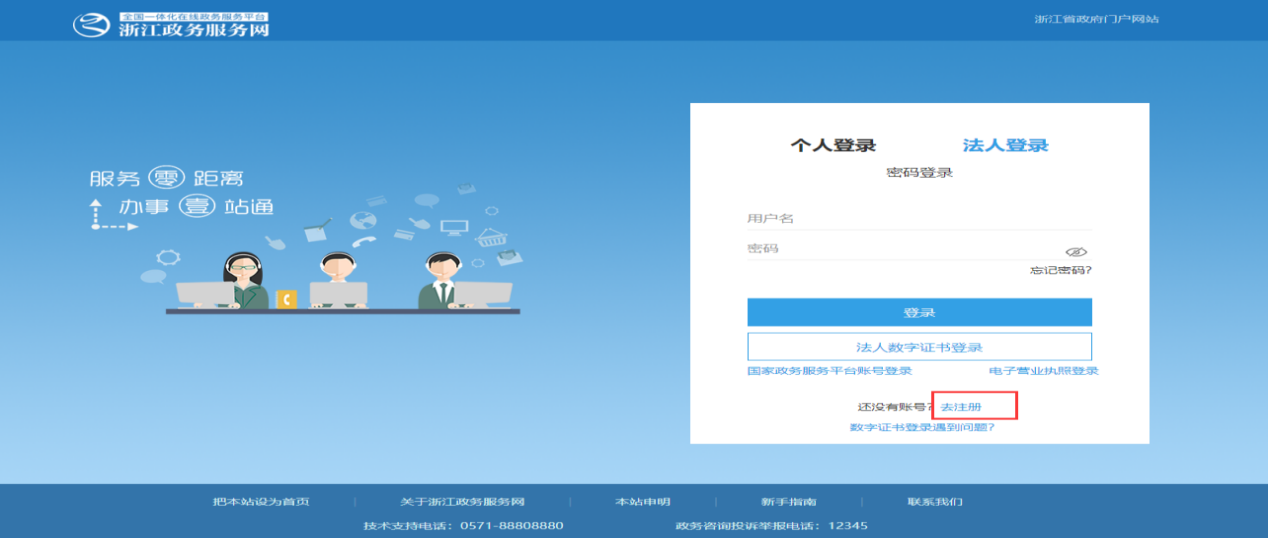 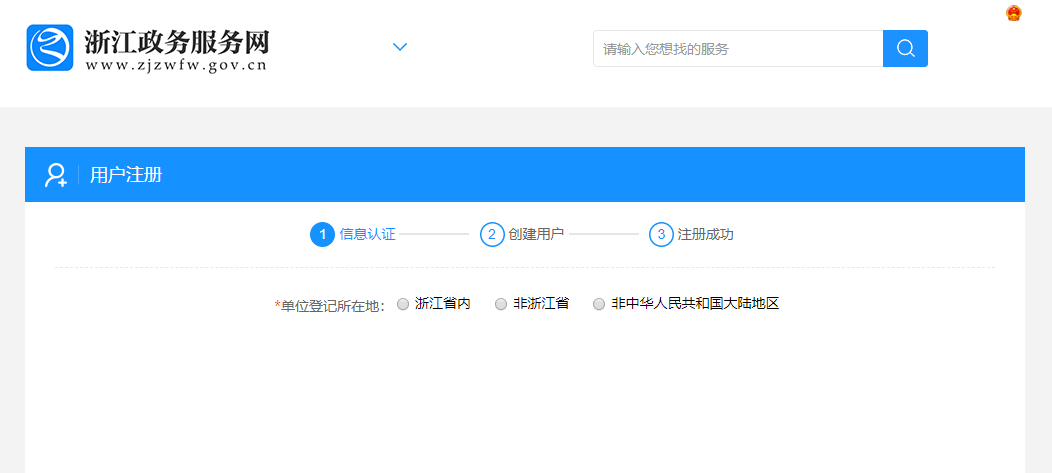 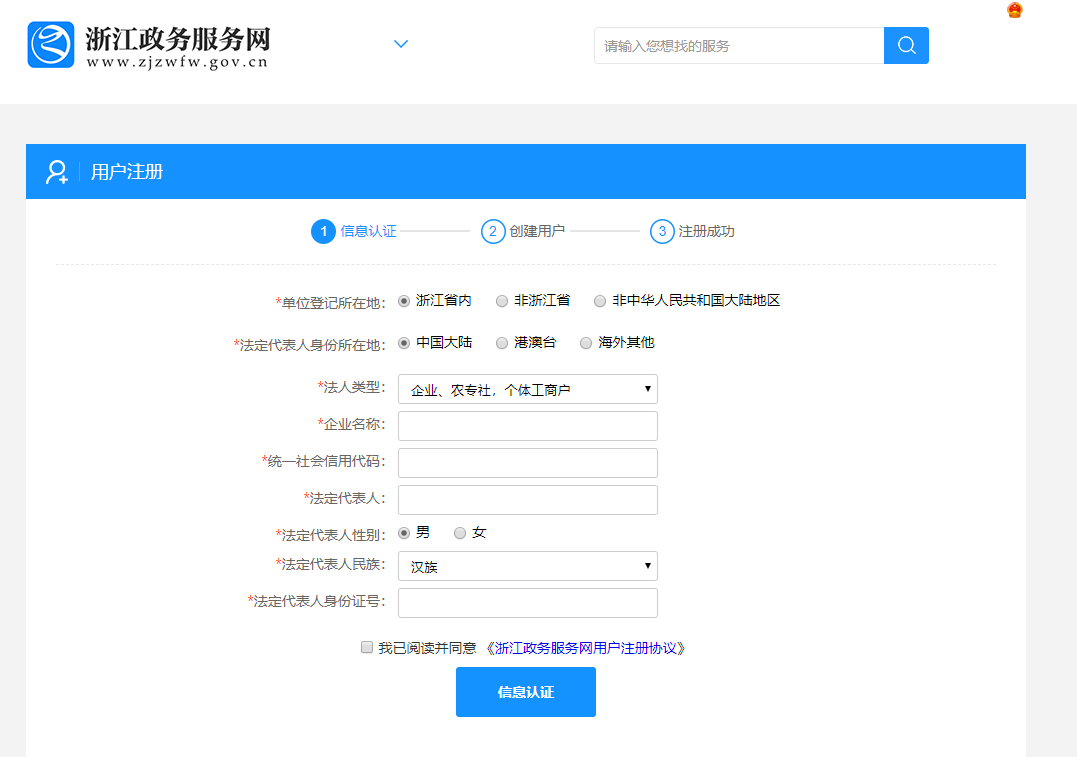 系统登录-方法二输入用户名、密码,发送验证码，输入收到的短信验证码，登录成功后,跳转到主页面。如下图。（注：忘记账户、密码，拨打联系电话：0571-89892112或 联系在线咨询QQ：2837182279）。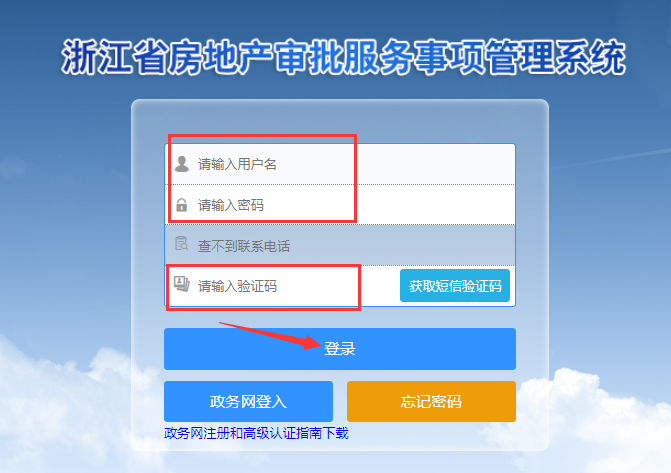 企业基本信息右上角菜单点击“开发企业”，左侧列表选择“企业基本信息”，可以完善企业信息，点击“更新企业信息”按钮，更新企业最新信息；点击“营业执照”按钮上传营业执照附件信息，最后点击“保存”按钮。如下图。（注：企业基本信息中 资质信息这里不能直接编辑，资质信息完善需要操作“企业资质管理”功能）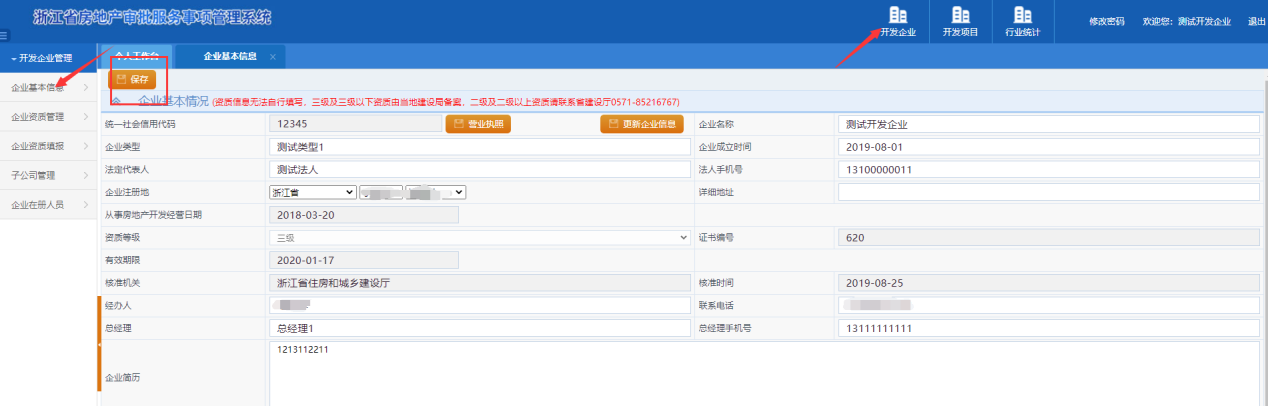 企业在册人员右上角菜单点击“开发企业”，左侧列表选择“企业在册人员”，打开企业在册人员列表，先点击“查看资质申请对应人员要求的说明”。默认显示四类人员类型，这四类人员类型不能删除，勾选后点击“修改”补录人员信息。如下图。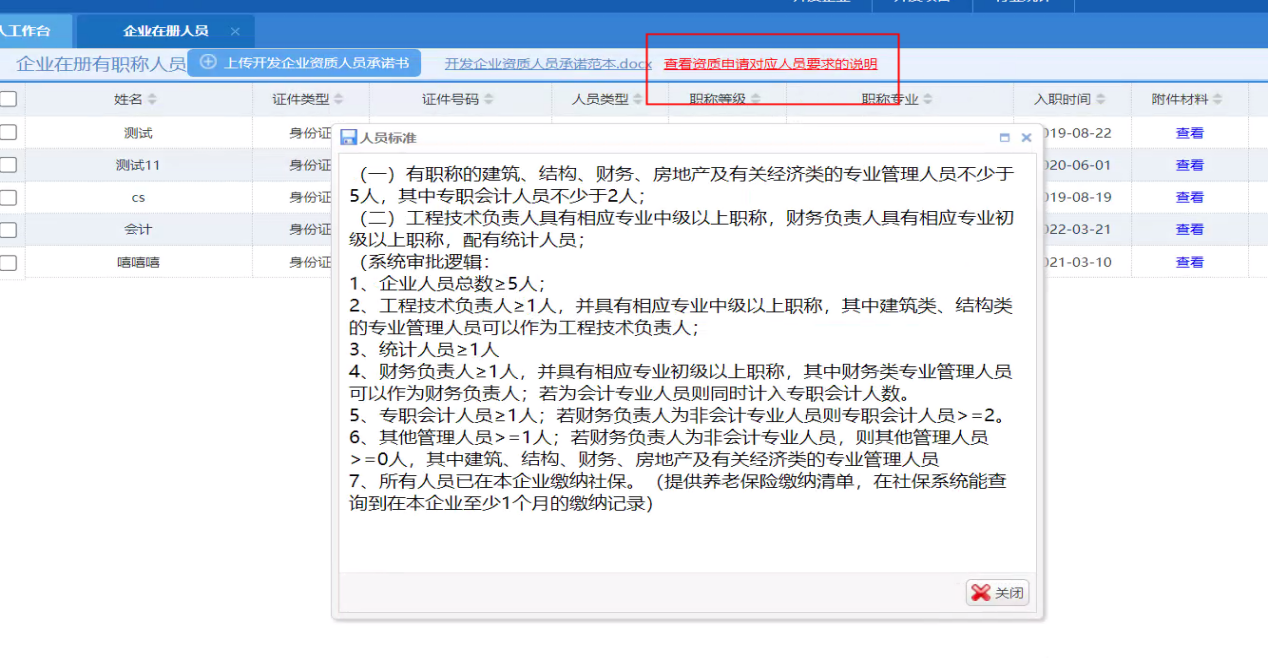 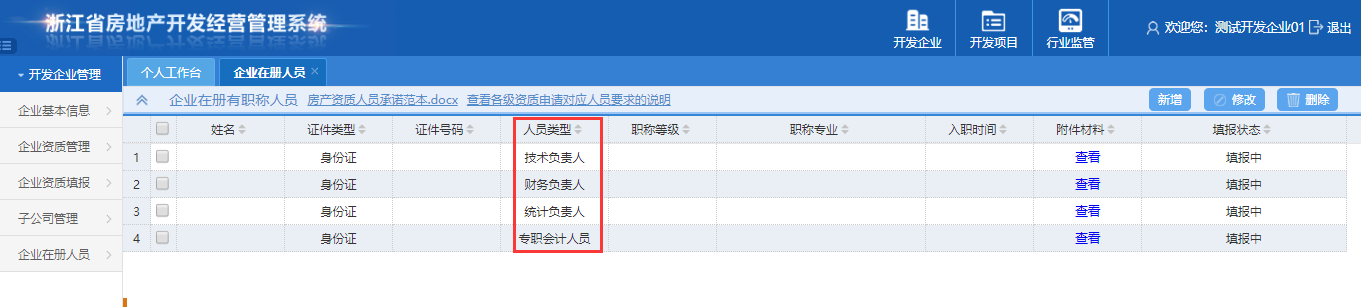 修改或新增企业在册人员之前要先上传房产资质人员承诺书，点击“上传房产资质人员承诺书”按钮上传，根据“查看各级资质申请对应人员要求的说明”录入符合要求的人员信息。如下图。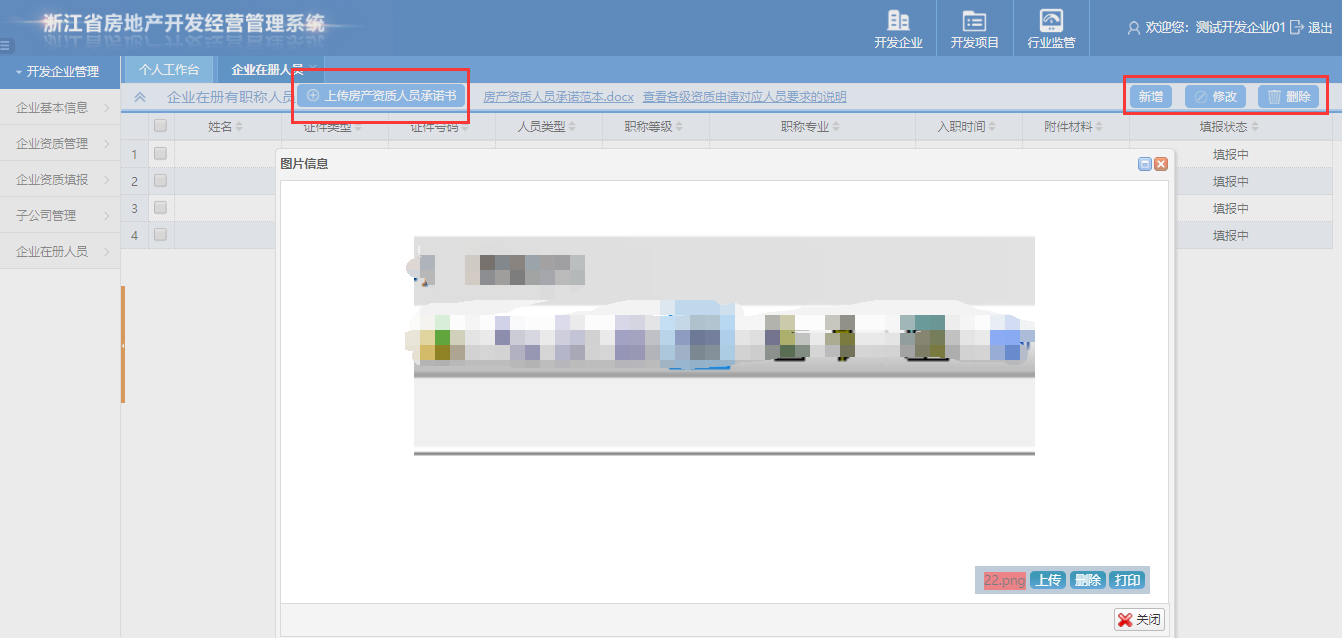 点击右上角“新增”按钮，可以录入人员类型为“其他管理人员”、“专职会计人员”的企业在册人员信息，需要上传身份证、职称证书、社保缴纳证明等材料，最后点击“保存并提交”。如下图。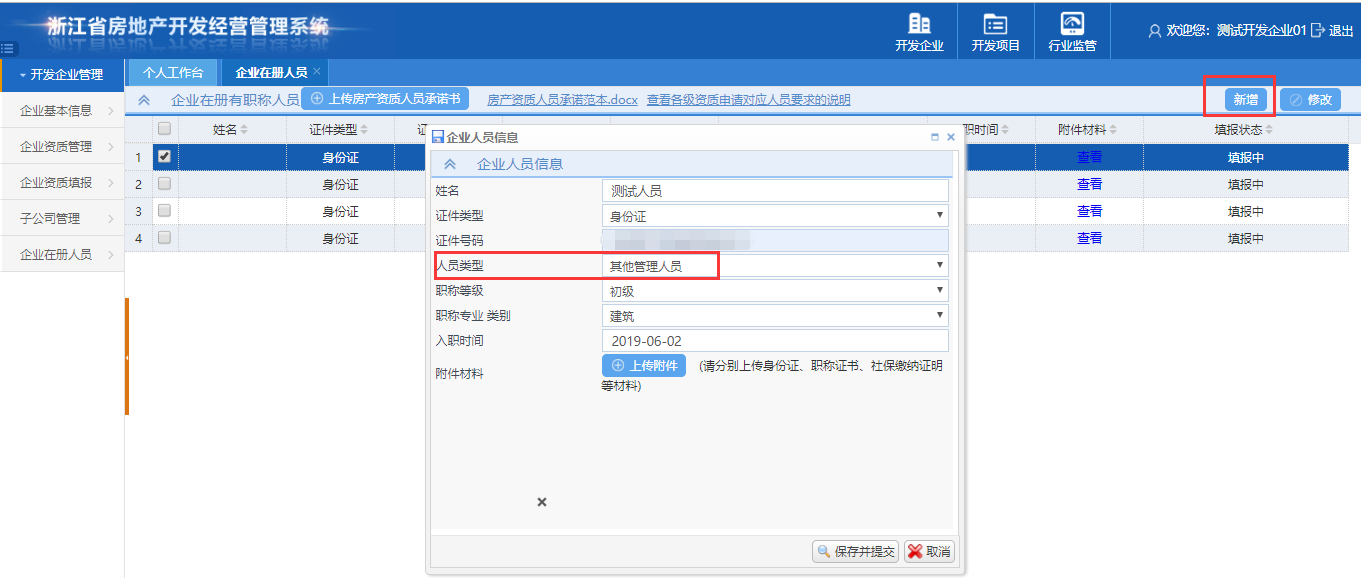 选择需要变更的人员列表，点击右上角“修改”按钮，可以修改该人员信息，最后点击“保存并提交”。如下图。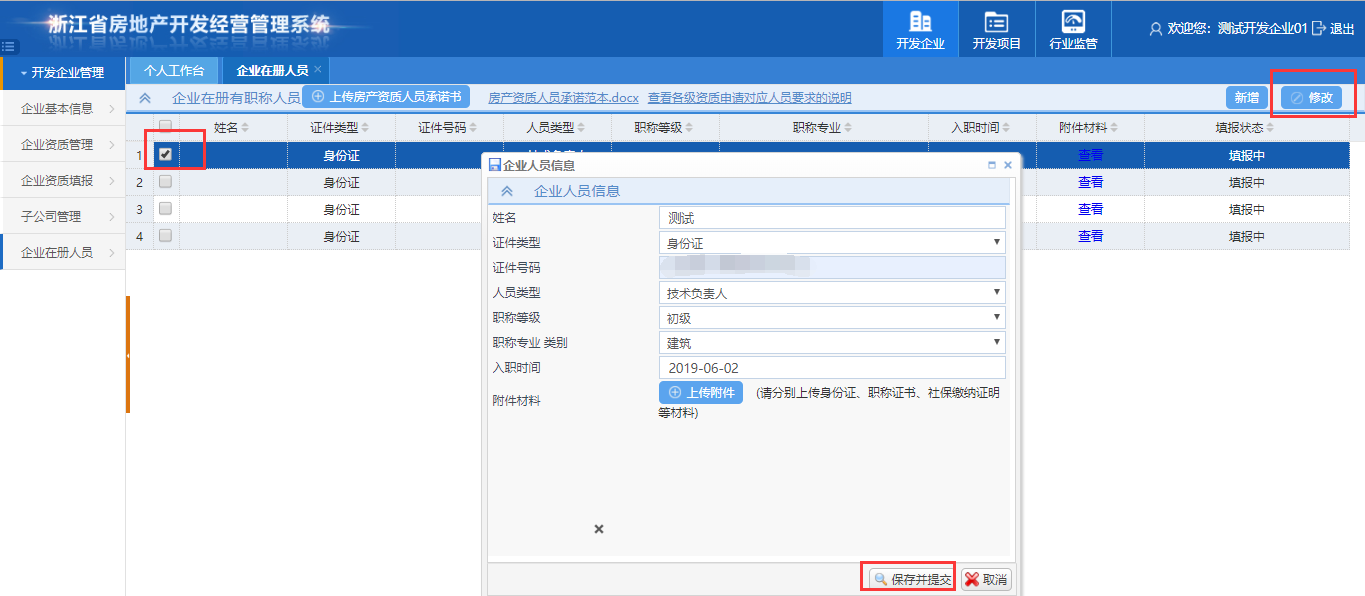 只能删除“其他管理人员”类型的人员信息，点击右上角“删除”按钮删除。如下图。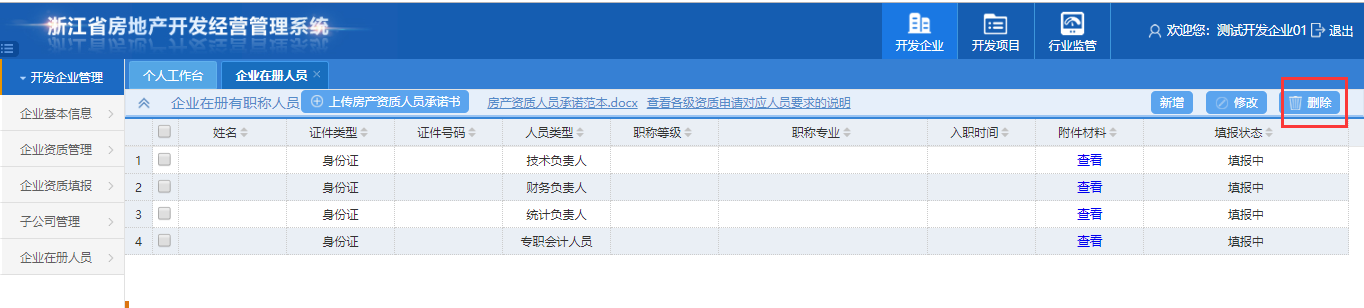 质量管理相关内容（新增）上传质量管理制度（是指公司关于质量管理的相关制度文件，需企业盖章） 和 具有质量部门及相应质量管理人员等质量保证体系情况说明 文件（是指企业的质量管理部门及工作职责、部门负责人及其他工作人员的情况说明，需企业盖章）。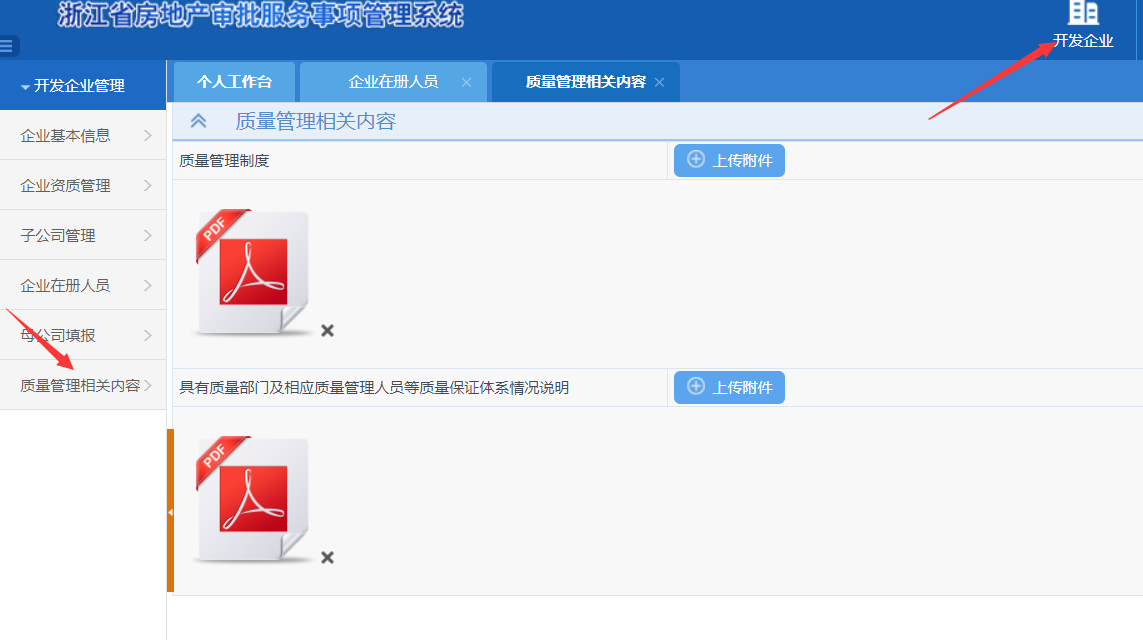 企业资质申报浏览器选择及系统网址建议计算机安装谷歌浏览器，在浏览器输入框中输入http://www.zjzwfw.gov.cn，进入浙江政务服务网首页，以法人账号登录系统。如下图：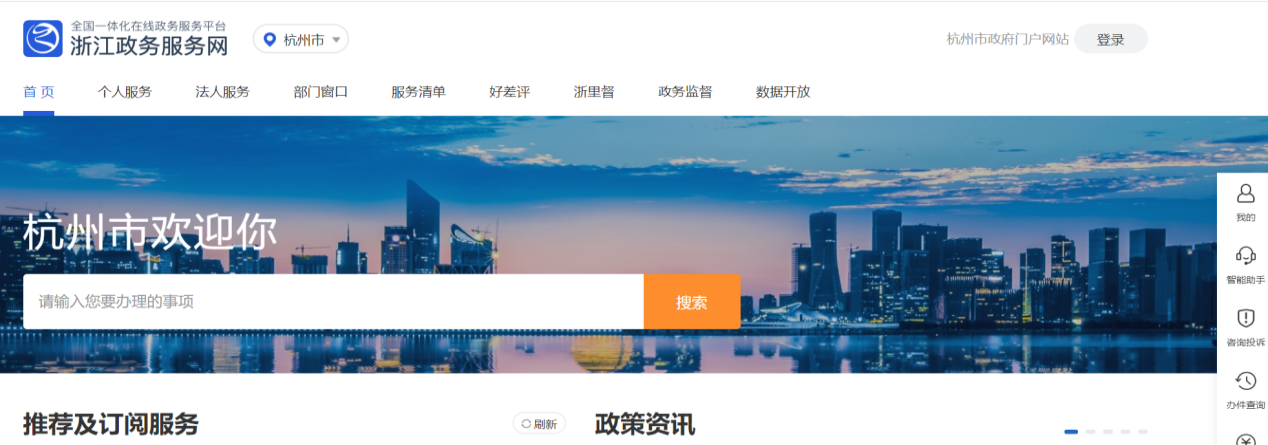 系统登录在浙江政务服务网设区市网站首页，右上角选择“法人登录”跳转到登录页面；若尚未申请浙江政务服务网法人账号，请点击“去注册”注册账号后再行登录。如下图。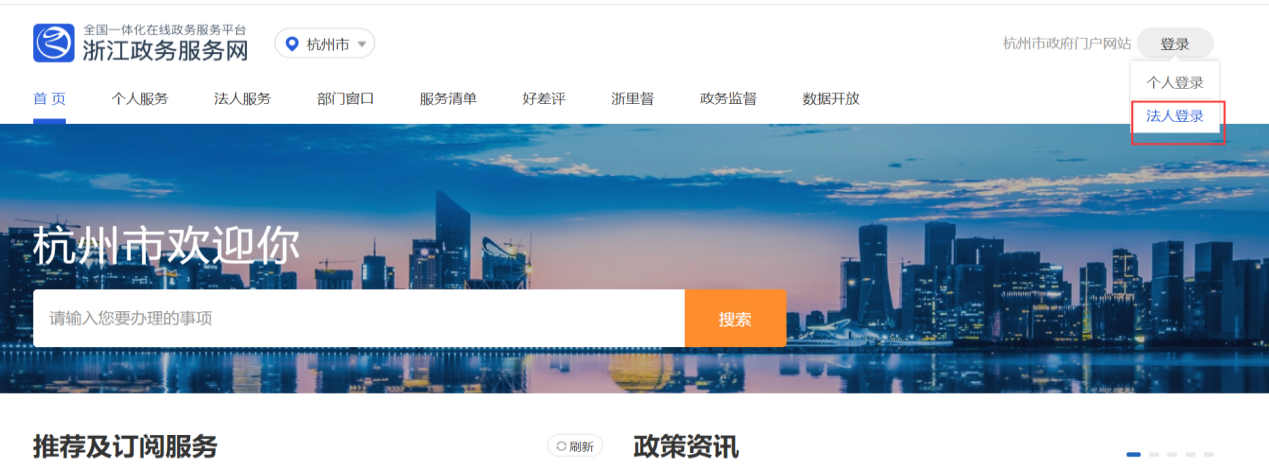 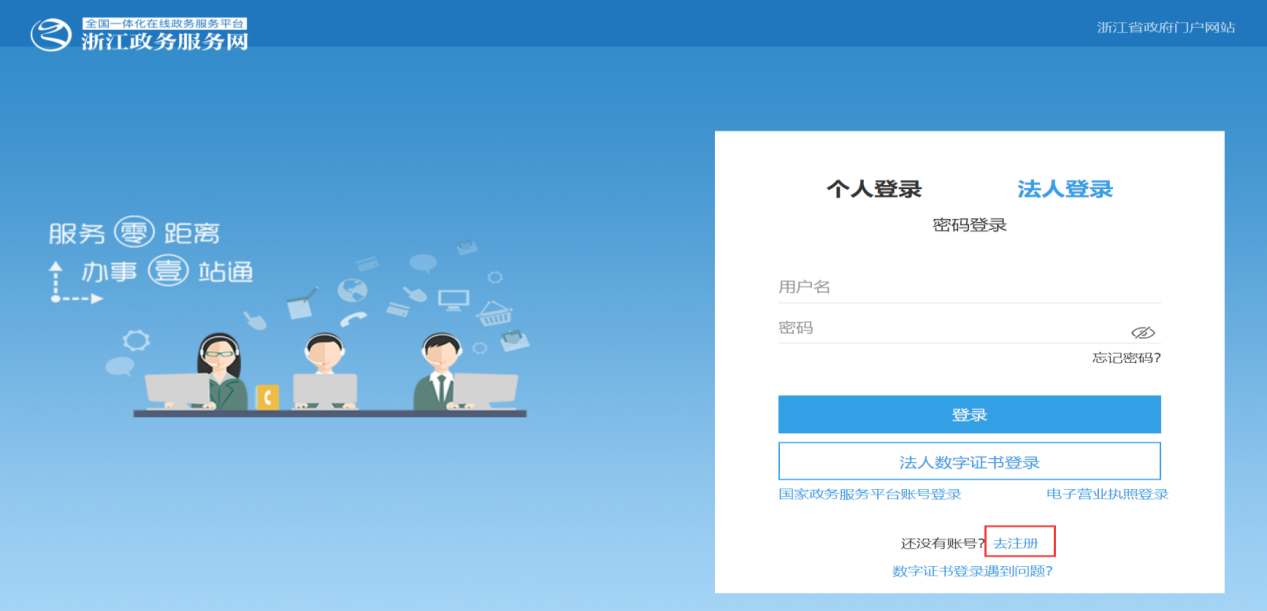 企业资质申报资质申报     查询办理事项方法：在浙江政务服务网网站首页，根据关键字搜索要办理的事项，录入“二级资质”，点击搜索按钮，查询事项列表信息，如下图。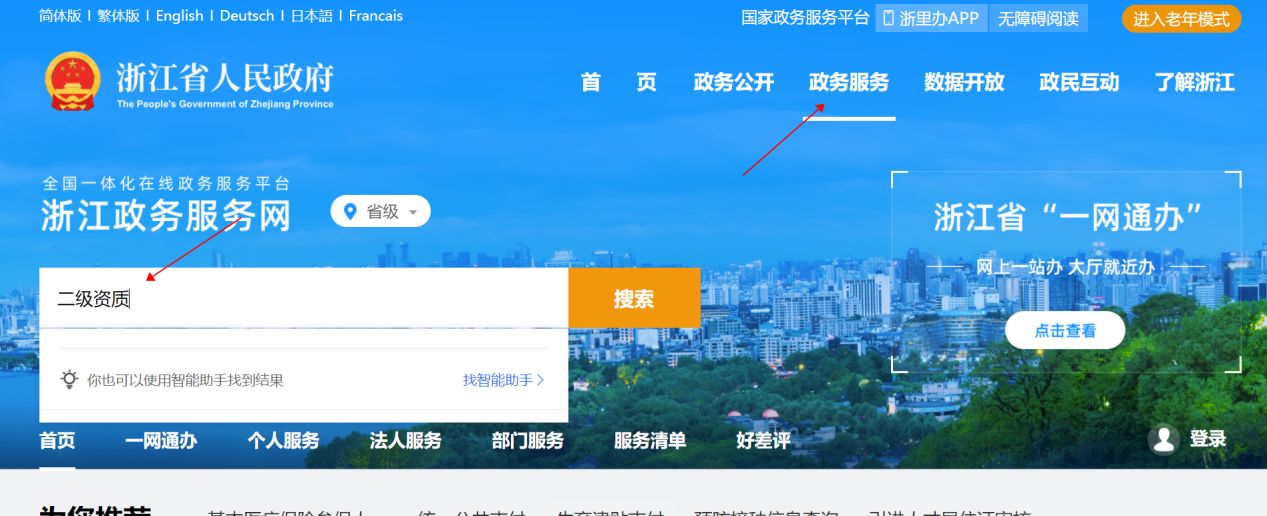 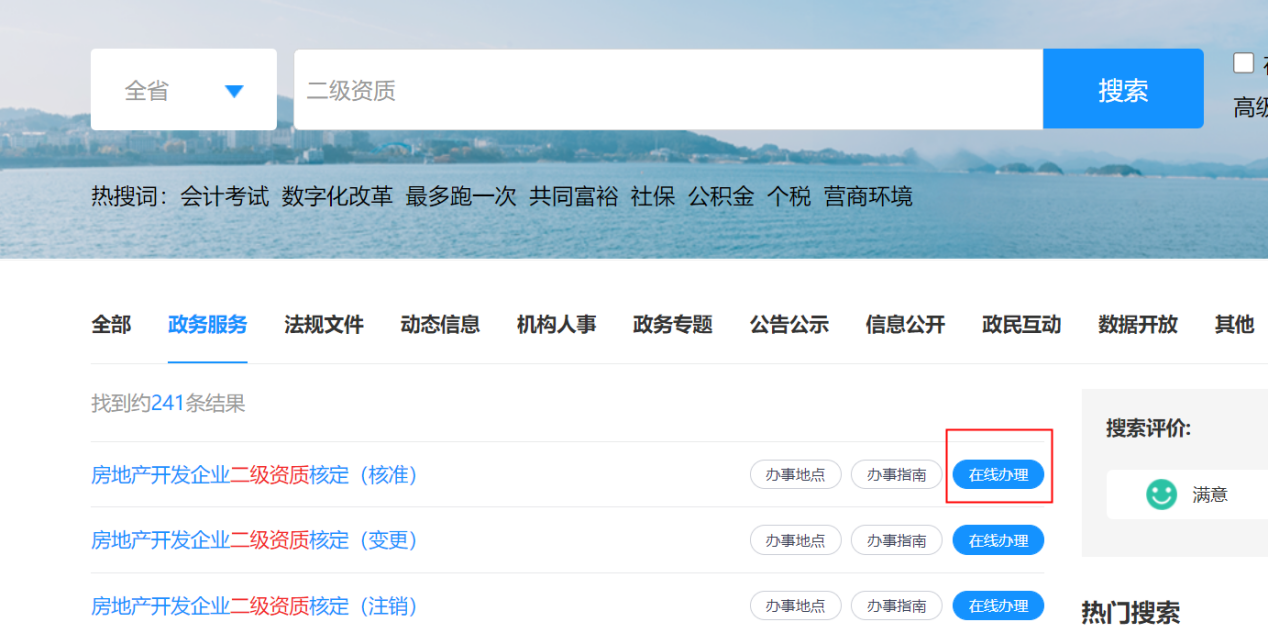 在“房地产开发企业二级资质核定（核准）”页面选择审批模式，点击“确定”按钮，跳转到企业基本信息、企业资质情况页面，表单信息会自动获取。如下图。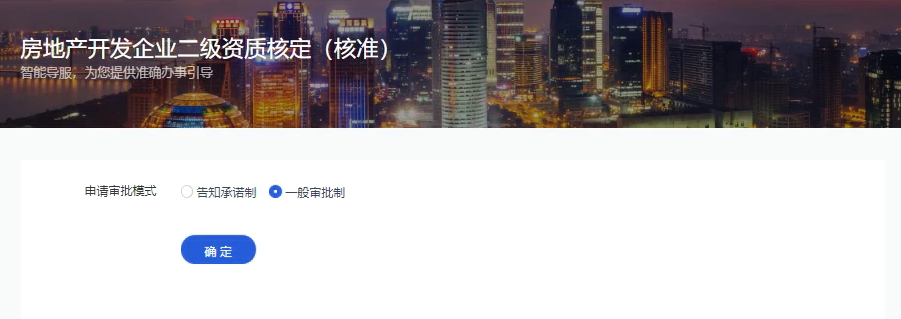 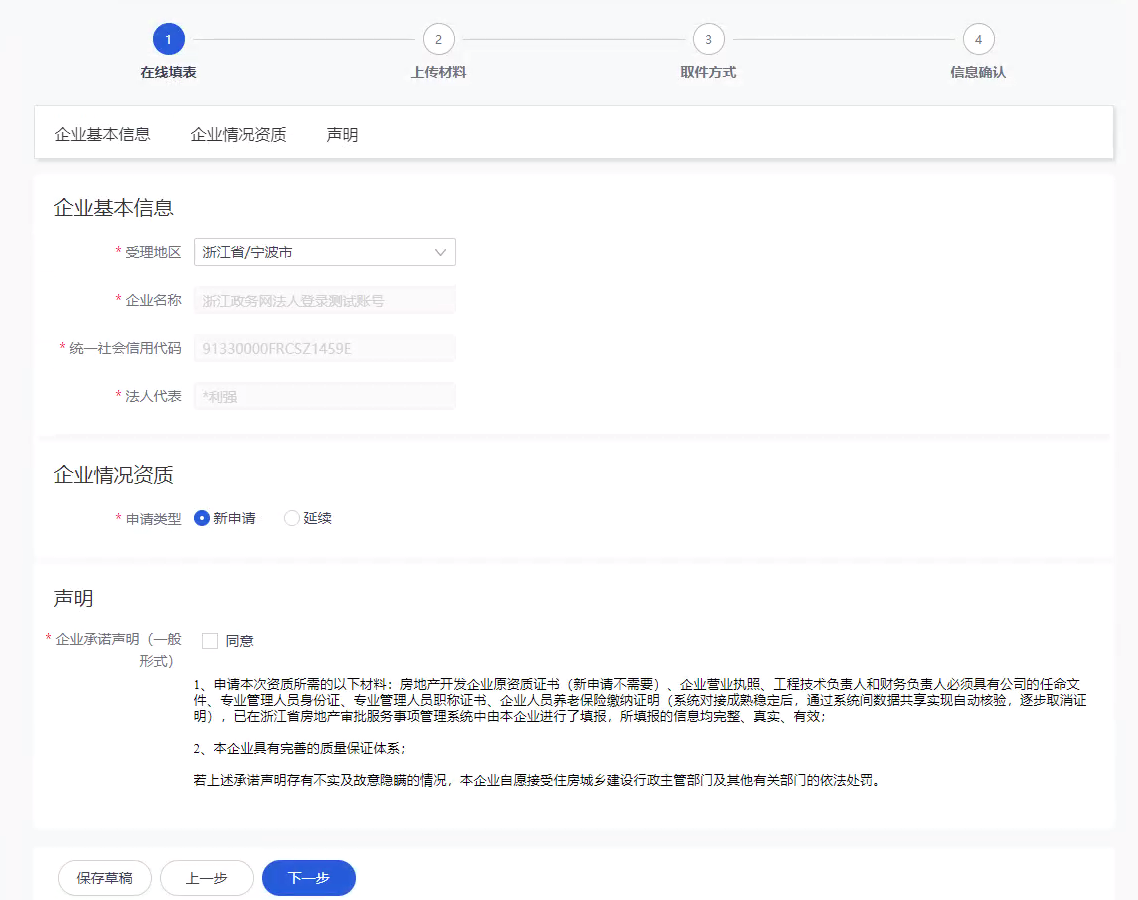 选择申请类型，点击“下一步”按钮，跳转到上传资料页面，请点击“点击下载表单”盖章后，点击“请上传”按钮上传企业承诺声明。如下图。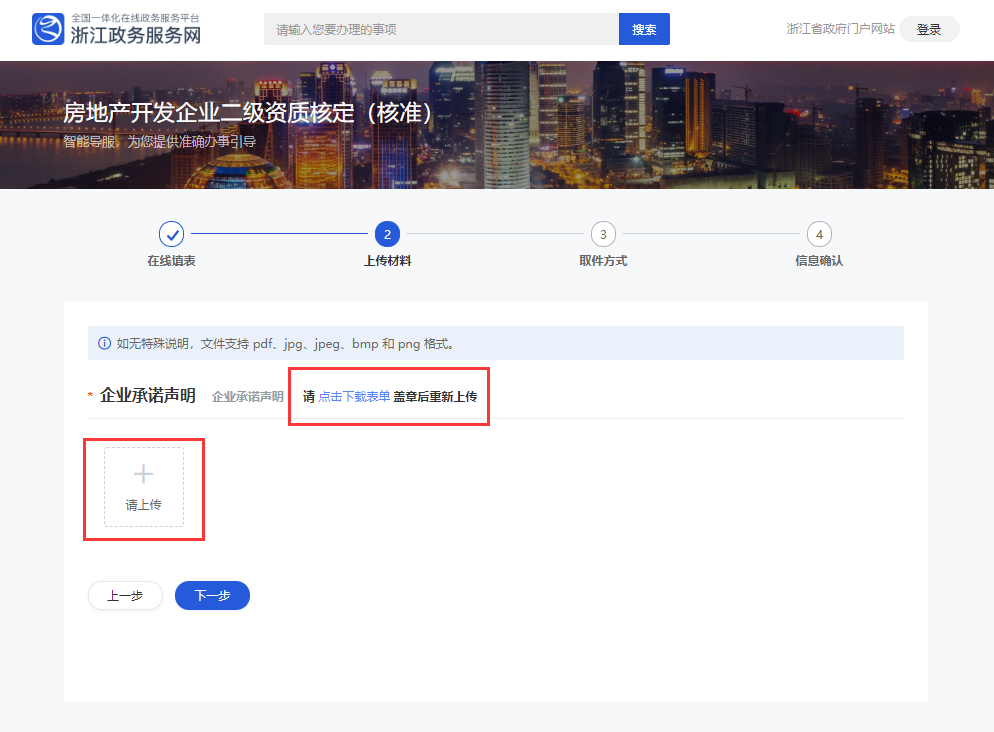 完成上传材料，点击“下一步”按钮，跳转到选择取件方式页面，如下图。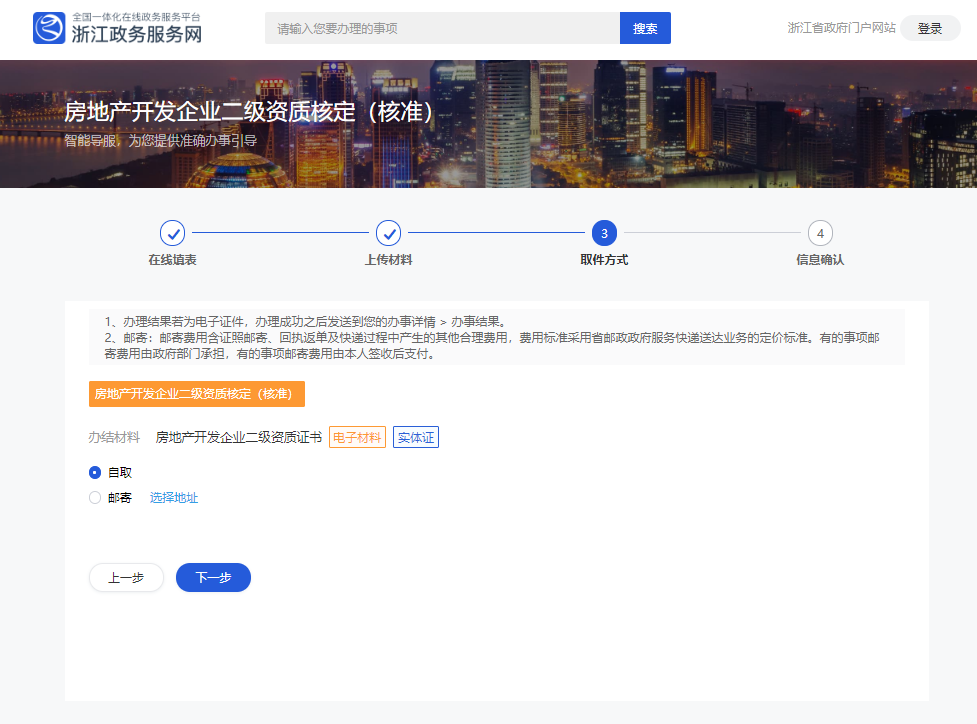     选择取件方式，点击“下一步”按钮，跳转到信息确认页面，信息确认无误后，点击“提交”按钮，提交给主管部门审核。如下图。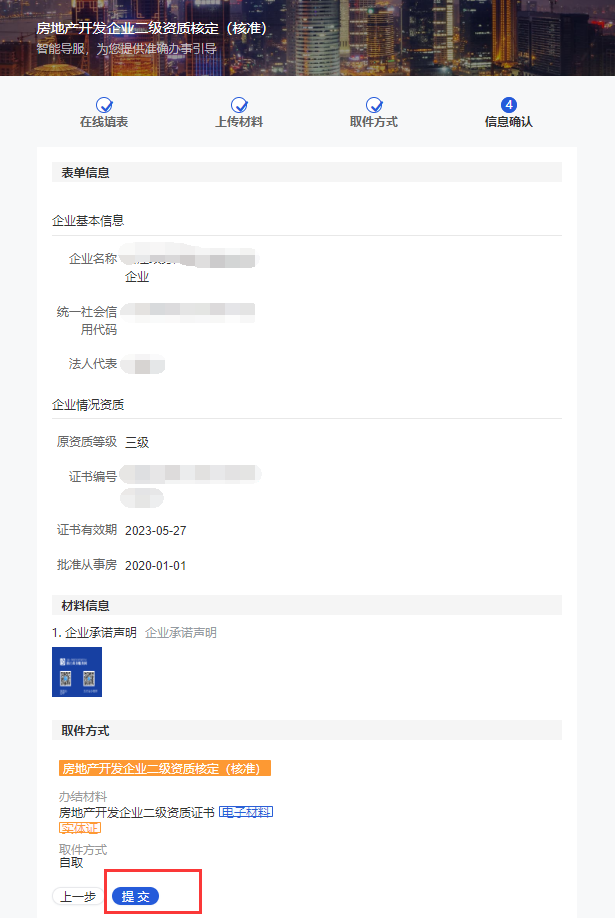 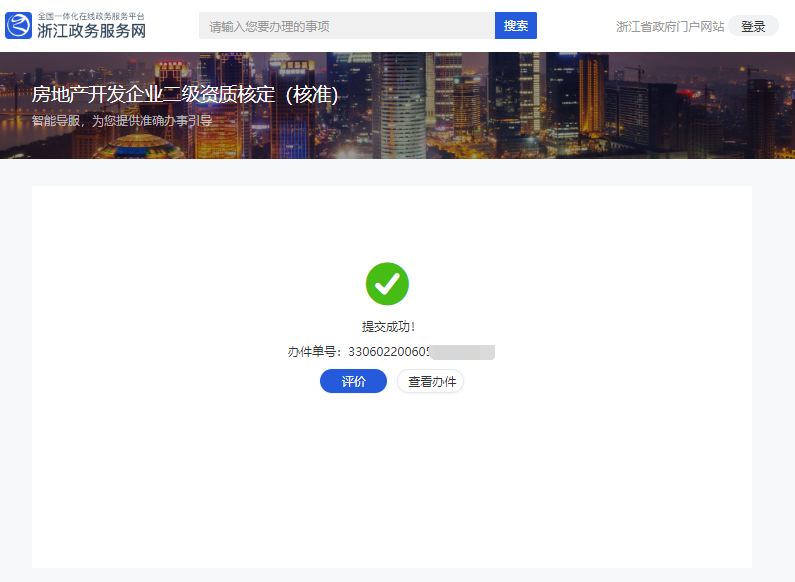 查看办件信息在政务服务网上，点击右上角的“办事记录”超链接，跳转到“办事记录列表”页面。如下图。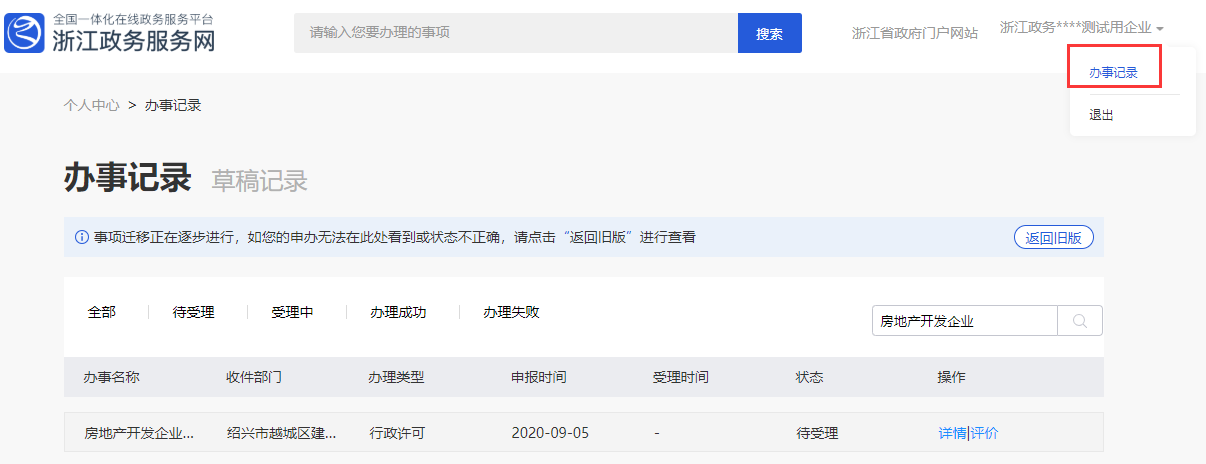 在“办事记录列表”页面，可以在搜索框中录入“办事名称”查询办事记录。点击列表中“详情”超链接，打开办事进展详情页面，如下图。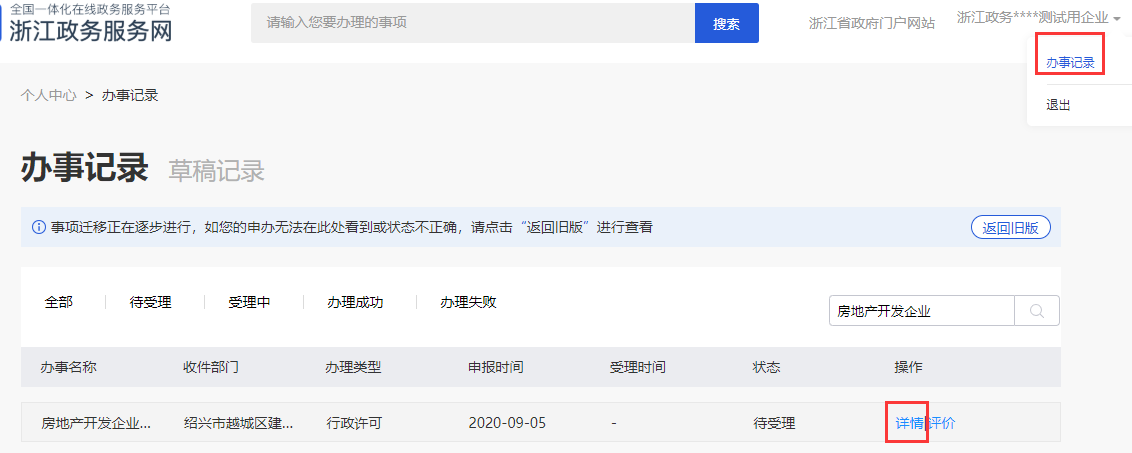 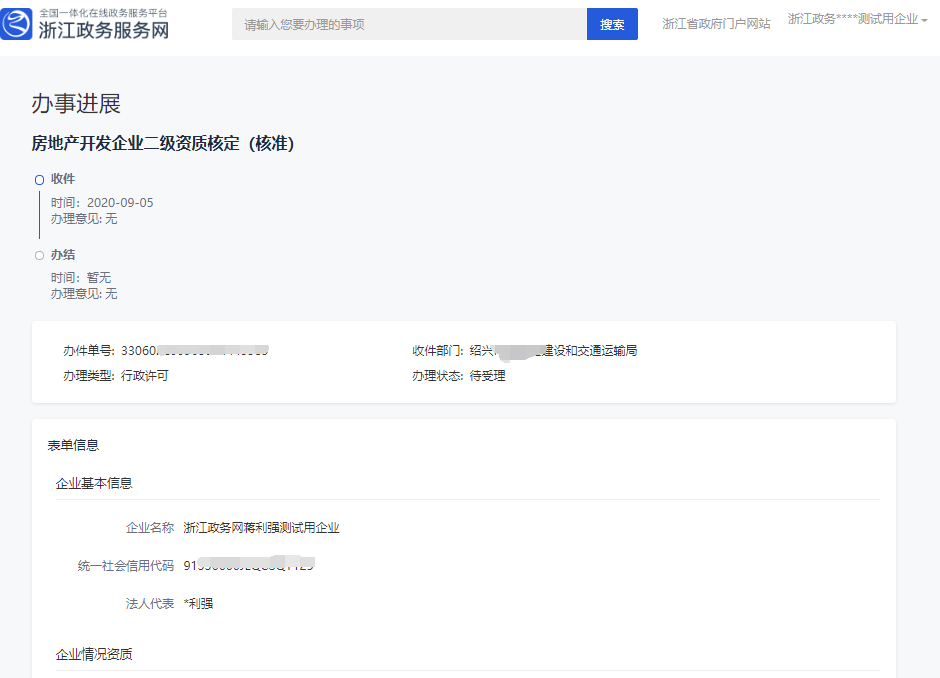 主管部门点击“补齐补正”退回后，企业在“办事记录列表”页面，可以在搜索框中录入“办事名称”查询办事记录。点击列表中“补齐补正”超链接，可以根据修改意见重新上传材料，如下图。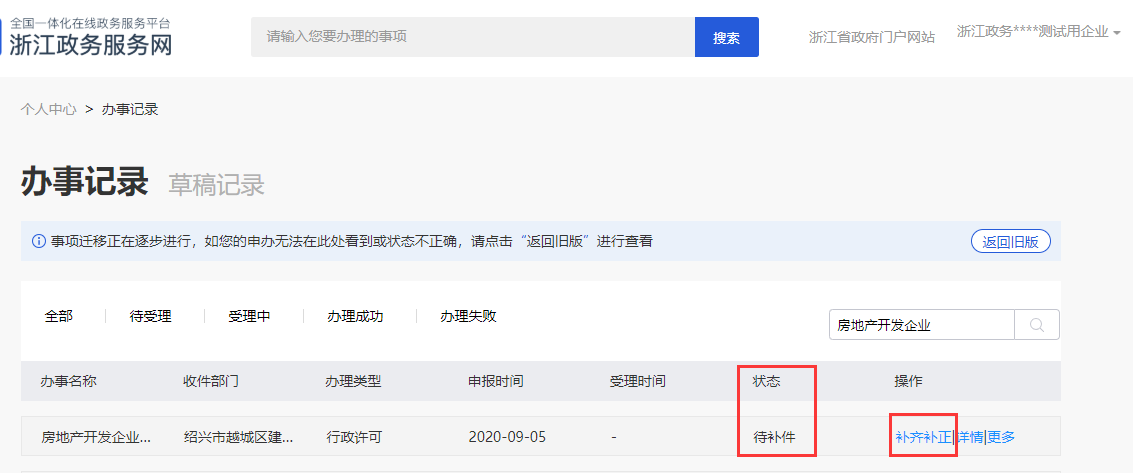 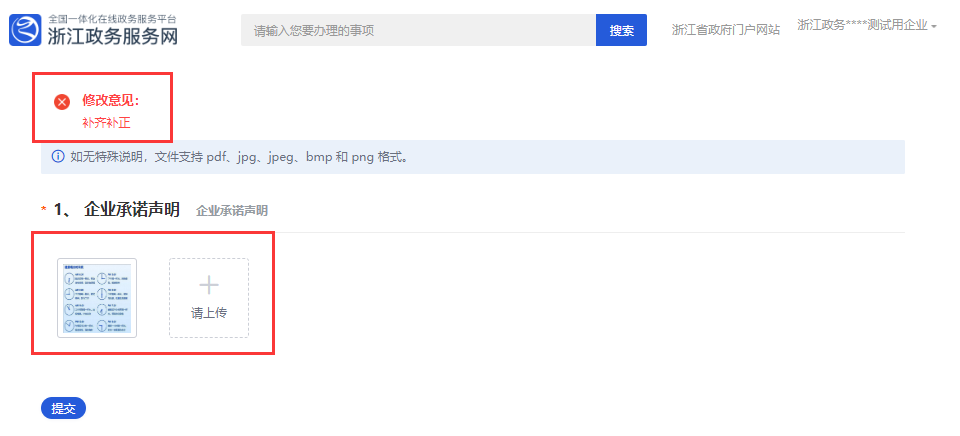 查看办件结果在政务服务网上，点击右上角的“办事记录”超链接，跳转到“办事记录列表”页面。可以在搜索框中录入“办事名称”查询办事记录。点击列表中“办件结果”超链接，打开办事结果页面。点击列表中“详情”超链接，打开办件结果详情页面，如下图。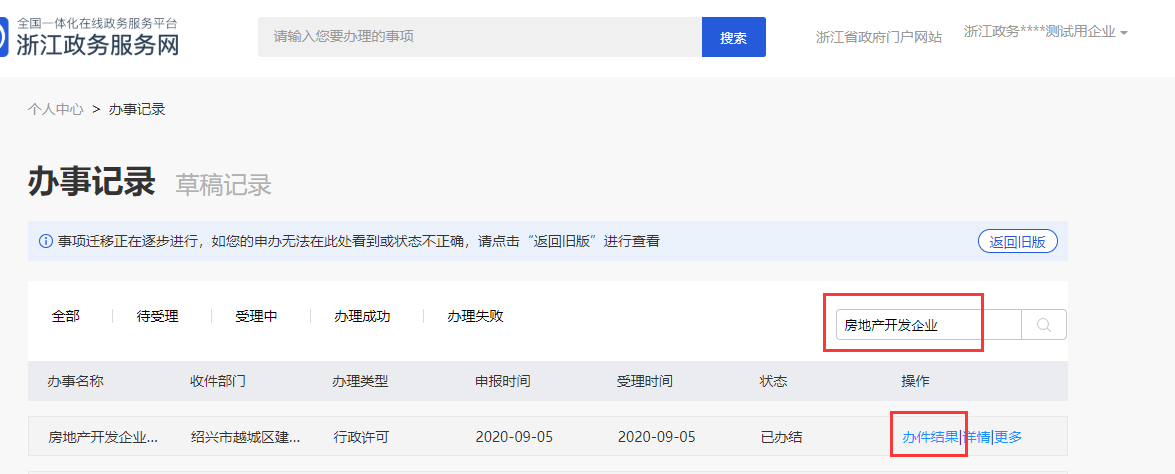 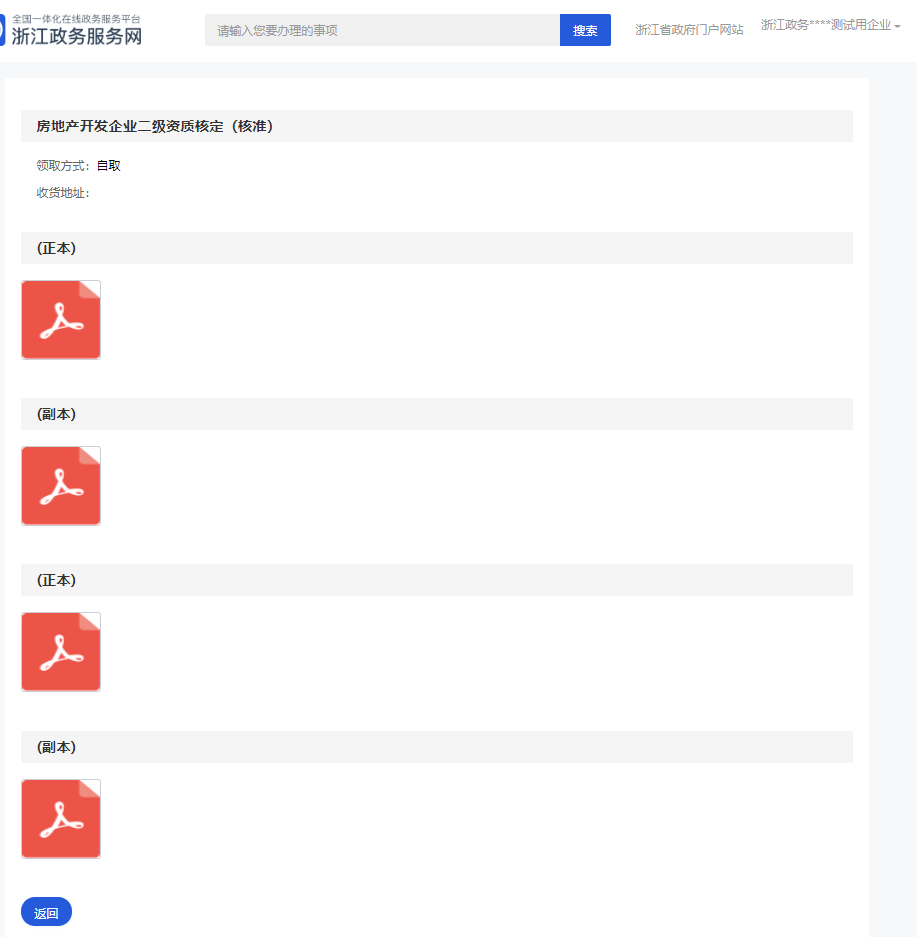 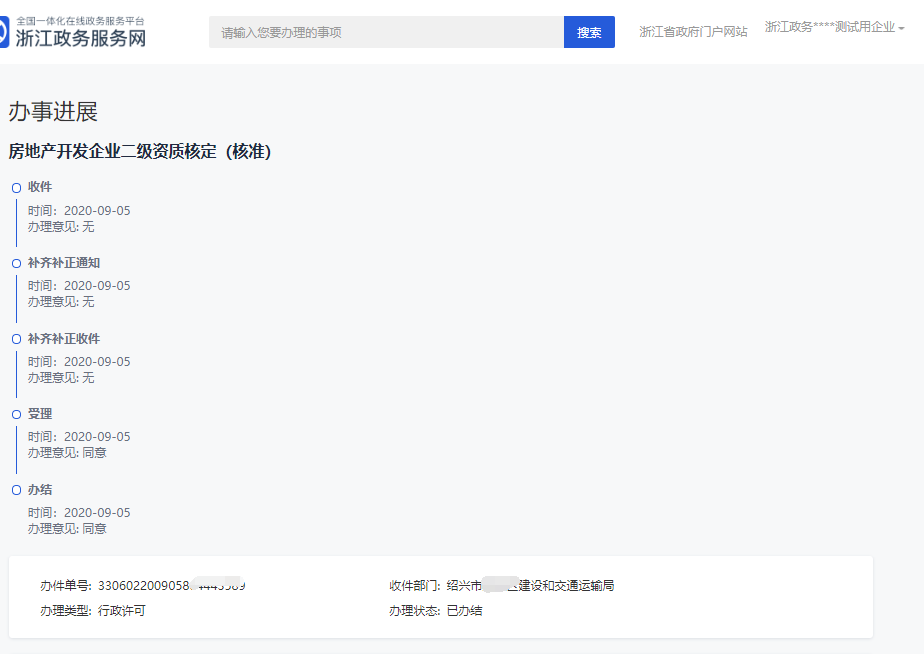 以下上传资料注意点（可能退件）台州市住建局整理：企业证书、身份证、人员资格证书、社保证明尽量提供原发证机关电子证书，如无电子证书应提供原件彩色扫描PDF，分辨率200DPI即可，或直接提供原件照片（尽量不要倾斜拍摄），避免照片打印后再扫描导致产生不清晰、黑白照等情况。排版应按一般阅读习惯，如身份证、职称证书原件按A4横向，浙江政务网提供下载的职称证书证明、社保证明按A4纵向。营业执照正本按A4横向，副本按A4纵向。企业营业执照应为最新信息，如有与现工作场所等不一致的应及时申请相关变更。身份证提供正反两面，花纹清晰。社保证明应提供三月内已到账记录，未到账不予认可，并保证日常检查在册记录。职称证书应有钢印和红章页并有专业，工程师要求市级人事部门发证，如县级不予认可，有疑问提供相关查询或佐证材料，也可在我市人事部门换发证书。